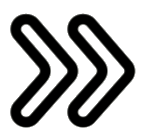 HISTORY OF THE WAR ON POVERTY WORKSHOP•REGISTRATION•ATTENDEES (attach additional sheet, if needed)PLEASE NOTE: THE REGISTRATION FEE IS $333 PER ATTENDEE FOR THE FIRST THREE ATTENDEES; THE FEE FOR ADDITIONAL ATTENDEES MORE THAN THREE WILL BE $225 PER ATTENDEECLARION HOTEL MEDICAL CENTER – MIDTOWN  •  925 SOUTH UNIVERSITY  •  LITTLE ROCKDEADLINE FOR REGISTRATION AND HOTEL RESERVATIONS IS FEBRUARY 1.For reservations, call 501-664-5020 and ask for the “ACAAA” group rate of $85/night + tax for either king or double room. If making reservations for a group, please email a list of names, check-in/check-out dates, method of payment, and requested room type to Angela Henderson at ahenderson@clarionlr.com. Reservations must be made before 2/1/2016 to receive group rate.AIRPORT SHUTTLE PROVIDED BY HOTELAgency name:Agency name:Agency name:Contact:Contact:Address:Address:Phone:Fax:E-mail:E-mail:NameNameJob TitleJob TitleEmailEmailRegistration Fee$333$333$333$225$225$225$225$225$225$225Total Registrants:Total Paid:Please mail completed forms and make checks payable to:Any questions? Please call (501) 372-0807or email Terry Bearden at tbearden@acaaa.org.ACAAA300 S. Spring, Suite 1020Little Rock, AR 72201